ПРИМЕР ЭКЗАМЕНАЦИОННОГО БИЛЕТА1. Если рыночная цена выше равновесной, то: 					(10 баллов)величина спроса больше величины предложенияспрос меньше предложениявеличина предложения больше величины спросапредложение меньше спросаимеет место перепроизводство товара2. Если в условиях совершенной конкуренции продавец попытается продать свой товар по цене выше рыночной, то его выручка  						(10 баллов)обязательно возрастет может как вырасти, так и снизиться не изменится станет равна нулю3. Установите соответствие: 							(10 баллов)4. Согласно кейнсианской концепции потребительских расходов: 		(10 баллов)национальный доход представлен суммой факторных доходовпотребительские расходы имеют непосредственное отношение к располагаемому доходуесли располагаемый доход растет, потребительские расходы падаютнациональный доход идет на потреблениеесли располагаемый доход растет, то его доля, направленная на потребление, падает5. Ф. Кенэ впервые в экономической науке сделал попытку показать 		(10 баллов)источники национального богатствароль производительности труда в промышленностиклассовый характер экономикиосновные потоки и пропорции распределения общественного продукта6. Дайте развернутый ответ: 							 (25 баллов)Монополия в краткосрочном и долгосрочном периодах.7. Дайте развернутый ответ: 							(25 баллов)Взаимосвязь денежного и товарного рынков. Кривые «IS» – «LM».НАЦИОНАЛЬНЫЙ ИССЛЕДОВАТЕЛЬСКИЙ ТОМСКИЙ ПОЛИТЕХНИЧЕСКИЙ УНИВЕРСИТЕТ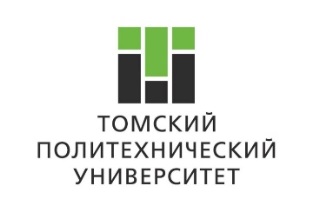 ВСТУПИТЕЛЬНЫЙ ЭКЗАМЕН по направлению 38.06.01 Экономика профиль 08.00.01 Экономическая теорияУТВЕРЖДАЮДиректор ШИП_____________С.В. Хачин«__»_________2019ОпределениеПоказательСоответствие1. ВНП минус амортизация2. Сумма всех благ и услуг, произведенных национальными производителями на территории страны и за рубежом3. Сумма всех благ и услуг произведенных на территории страны отечественными и зарубежными производителями4. Товары и услуги, покупаемые для конечного пользованияконечный продуктваловой внутренний продуктчистый национальный продуктваловой национальный продукт